ПРАВИТЕЛЬСТВО РЕСПУБЛИКИ КАРЕЛИЯПОСТАНОВЛЕНИЕот 25 февраля 2022 г. N 73-ПОБ УТВЕРЖДЕНИИ ПОРЯДКАОПРЕДЕЛЕНИЯ ОБЪЕМА И ПРЕДОСТАВЛЕНИЯ ИЗ БЮДЖЕТАРЕСПУБЛИКИ КАРЕЛИЯ СУБСИДИИ ФОНДУ ГРАНТОВ ГЛАВЫРЕСПУБЛИКИ КАРЕЛИЯ НА ФИНАНСОВОЕ ОБЕСПЕЧЕНИЕРАСХОДОВ ПО ЕГО СОДЕРЖАНИЮВ соответствии с пунктом 2 статьи 78.1 Бюджетного кодекса Российской Федерации, постановлением Правительства Российской Федерации от 18 сентября 2020 года N 1492 "Об общих требованиях к нормативным правовым актам, муниципальным правовым актам, регулирующим предоставление субсидий, в том числе грантов в форме субсидий, юридическим лицам, индивидуальным предпринимателям, а также физическим лицам - производителям товаров, работ, услуг, и о признании утратившими силу некоторых актов Правительства Российской Федерации и отдельных положений некоторых актов Правительства Российской Федерации" Правительство Республики Карелия постановляет:Утвердить прилагаемый Порядок определения объема и предоставления из бюджета Республики Карелия субсидии Фонду грантов Главы Республики Карелия на финансовое обеспечение расходов по его содержанию.Глава Республики КарелияА.О.ПАРФЕНЧИКОВУтвержденпостановлениемПравительства Республики Карелияот 25 февраля 2022 года N 73-ППОРЯДОКОПРЕДЕЛЕНИЯ ОБЪЕМА И ПРЕДОСТАВЛЕНИЯ ИЗ БЮДЖЕТАРЕСПУБЛИКИ КАРЕЛИЯ СУБСИДИИ ФОНДУ ГРАНТОВ ГЛАВЫРЕСПУБЛИКИ КАРЕЛИЯ НА ФИНАНСОВОЕ ОБЕСПЕЧЕНИЕРАСХОДОВ ПО ЕГО СОДЕРЖАНИЮ1. Настоящий Порядок устанавливает правила определения объема и предоставления из бюджета Республики Карелия субсидии Фонду грантов Главы Республики Карелия на финансовое обеспечение расходов по его содержанию (далее - субсидия).Сведения о субсидии подлежат размещению на едином портале бюджетной системы Российской Федерации в информационно-телекоммуникационной сети Интернет (далее - единый портал) (в разделе единого портала), а также на официальном сайте Министерства национальной и региональной политики Республики Карелия (далее - Министерство) в информационно-телекоммуникационной сети Интернет (https://nac.gov.karelia.ru) не позднее 15-го рабочего дня, следующего за днем принятия закона Республики Карелия о бюджете Республики Карелия на соответствующий финансовый год и плановый период (закона Республики Карелия о внесении изменений в закон Республики Карелия о бюджете Республики Карелия на соответствующий финансовый год и плановый период).(в ред. Постановления Правительства РК от 10.07.2023 N 323-П)2. Получателем субсидии в соответствии с законом Республики Карелия о бюджете Республики Карелия на соответствующий финансовый год и плановый период является Фонд грантов Главы Республики Карелия (далее - получатель субсидии).3. Субсидия предоставляется в целях финансового обеспечения затрат получателя субсидии на осуществление расходов по его содержанию в рамках реализации подпрограммы 1 "Поддержка социально ориентированных некоммерческих организаций в Республике Карелия" государственной программы Республики Карелия "Развитие институтов гражданского общества и развитие местного самоуправления, защита прав и свобод человека и гражданина", утвержденной постановлением Правительства Республики Карелия от 19 декабря 2013 года N 365-П (далее - государственная программа).4. Направления расходов в целях выполнения мероприятий, установленных пунктом 15 настоящего Порядка, источником финансового обеспечения которых является субсидия:расходы на оплату труда работников с учетом страховых взносов;расходы на приобретение основных средств (офисной мебели, электронно-вычислительной техники и иного оборудования для обработки информации, периферийных устройств, копировально-множительного оборудования, телефонных устройств), на приобретение расходных и канцелярских материалов;расходы, связанные с приобретением прав на использование программ для ЭВМ, баз данных, модулей для платформы конкурсного отбора по договорам с правообладателем;арендные платежи за арендуемые помещения, расходы на содержание, эксплуатацию, ремонт арендуемых помещений, в том числе на оплату коммунальных услуг;командировочные расходы;расходы на услуги связи, включая услуги почтовой связи, услуги сотовой связи и доступа к информационно-телекоммуникационной сети Интернет, хостинг;расходы на организацию, проведение республиканских, межрегиональных мероприятий в целях содействия развитию гражданского общества на территории Республики Карелия, в том числе расходы на оплату услуг экспертов, спикеров, на приобретение (изготовление) презентационных материалов, полиграфической и сувенирной продукции;прочие расходы (на услуги банков; на бухгалтерские услуги; на проведение аудита бухгалтерской (финансовой) отчетности; на привлечение экспертов; на нотариальные услуги в соответствии с законодательством Российской Федерации в рамках уставной деятельности).5. Субсидия предоставляется Министерством, до которого в соответствии с бюджетным законодательством Российской Федерации как до получателя бюджетных средств доведены в установленном порядке лимиты бюджетных обязательств на предоставление субсидии на соответствующий финансовый год и плановый период.6. Предоставление субсидии осуществляется на основании соглашения о предоставлении субсидии, заключенного между Министерством и получателем субсидии (далее - соглашение), которое в том числе предусматривает согласие получателя субсидии на осуществление проверок Министерством соблюдения порядка и условий предоставления субсидии, в том числе в части достижения результата, в целях достижения которого предоставляется субсидия (далее - результат), а также проверок уполномоченным органом государственного финансового контроля в соответствии со статьями 268.1 и 269.2 Бюджетного кодекса Российской Федерации.(в ред. Постановления Правительства РК от 10.07.2023 N 323-П)Соглашение, дополнительное соглашение к соглашению заключаются в соответствии с типовой формой, утвержденной Министерством финансов Республики Карелия.В случае если источником финансового обеспечения расходных обязательств Республики Карелия по предоставлению субсидии являются межбюджетные трансферты, имеющие целевое назначение, из федерального бюджета бюджету Республики Карелия, то соглашение, дополнительное соглашение к соглашению заключаются в соответствии с типовой формой, утвержденной Министерством финансов Российской Федерации, в электронной форме в государственной интегрированной информационной системе управления общественными финансами "Электронный бюджет".7. Получатель субсидии на дату представления документов, необходимых для получения субсидии, должен соответствовать следующим требованиям:у получателя субсидии должна отсутствовать неисполненная обязанность по уплате налогов, сборов, страховых взносов, пеней, штрафов, процентов, подлежащих уплате в соответствии с законодательством Российской Федерации о налогах и сборах;у получателя субсидии должна отсутствовать просроченная задолженность по возврату в бюджет Республики Карелия субсидий, бюджетных инвестиций, предоставленных в том числе в соответствии с иными правовыми актами, и иная просроченная (неурегулированная) задолженность перед бюджетом Республики Карелия;в реестре дисквалифицированных лиц отсутствуют сведения о дисквалифицированных руководителе, членах коллегиального исполнительного органа, лице, исполняющем функции единоличного исполнительного органа, или главном бухгалтере получателя субсидии;получатель субсидии не должен получать средства из бюджета Республики Карелия на основании иных нормативных правовых актов или муниципальных правовых актов на цель, указанную в настоящем Порядке;получатель субсидии не должен являться иностранным юридическим лицом, в том числе местом регистрации которого является государство или территория, включенные в утверждаемый Министерством финансов Российской Федерации перечень государств и территорий, используемых для промежуточного (офшорного) владения активами в Российской Федерации (далее - офшорные компании), а также российским юридическим лицом, в уставном (складочном) капитале которого доля прямого или косвенного (через третьих лиц) участия офшорных компаний в совокупности превышает 25 процентов (если иное не предусмотрено законодательством Российской Федерации). При расчете доли участия офшорных компаний в капитале российского юридического лица не учитывается прямое и (или) косвенное участие офшорных компаний в капитале публичных акционерных обществ (в том числе со статусом между народной компании), акции которых обращаются на организованных торгах в Российской Федерации, а также косвенное участие таких офшорных компаний в капитале других российских юридических лиц, реализованное через участие в капитале указанных публичных акционерных обществ;(в ред. Постановления Правительства РК от 10.07.2023 N 323-П)получатель субсидии не должен находиться в перечне организаций и физических лиц, в отношении которых имеются сведения об их причастности к экстремистской деятельности или терроризму, либо в перечне организаций и физических лиц, в отношении которых имеются сведения об их причастности к распространению оружия массового уничтожения;(абзац введен Постановлением Правительства РК от 10.07.2023 N 323-П)получатель субсидии не должен находиться в процессе реорганизации (за исключением реорганизации в форме присоединения к нему другого юридического лица), ликвидации, в отношении его не должна быть введена процедура банкротства, деятельность получателя субсидии не должна быть приостановлена в порядке, предусмотренном законодательством Российской Федерации.(абзац введен Постановлением Правительства РК от 10.07.2023 N 323-П)8. Для получения субсидии получатель субсидии представляет в Министерство следующие документы на бумажном носителе:заявление о предоставлении субсидии, составленное в произвольной форме;смету расходов, источником финансового обеспечения которых является субсидия;справку, подтверждающую соответствие получателя субсидии требованиям, установленным настоящим Порядком.Получатель субсидии несет ответственность за достоверность сведений, содержащихся в указанных документах.9. Министерство рассматривает документы, указанные в пункте 8 настоящего Порядка, в течение 5 рабочих дней со дня их получения и принимает решение о предоставлении субсидии либо об отказе в ее предоставлении, о чем уведомляет получателя субсидии в течение 3 рабочих дней со дня принятия соответствующего решения.10. Основаниями для отказа в предоставлении субсидии являются:несоответствие представленных получателем субсидии документов требованиям, определенным настоящим Порядком, или непредставление (представление не в полном объеме) указанных документов;установление факта недостоверности представленной получателем субсидии информации.11. Министерство в течение 5 рабочих дней после принятия решения о предоставлении субсидии заключает с получателем субсидии соглашение.12. Размер субсидии устанавливается законом Республики Карелия о бюджете Республики Карелия на соответствующий финансовый год и плановый период.13. Перечисление субсидии на расчетный счет, открытый получателю субсидии в учреждении Центрального банка Российской Федерации или кредитной организации, производится единовременно в течение 10 рабочих дней с даты заключения соглашения.(п. 13 в ред. Постановления Правительства РК от 10.07.2023 N 323-П)14. Субсидия предоставляется при соблюдении следующих условий:запрета приобретения получателем субсидии, а также иными юридическими лицами, получающими средства на основании договоров, заключенных с получателем субсидии, за счет полученных из бюджета Республики Карелия средств иностранной валюты, за исключением операций, осуществляемых в соответствии с валютным законодательством Российской Федерации при закупке (поставке) высокотехнологичного импортного оборудования, сырья и комплектующих изделий, а также связанных с достижением результата предоставления этих средств иных операций, определенных настоящим Порядком;(в ред. Постановления Правительства РК от 10.07.2023 N 323-П)согласия получателя субсидии на осуществление в отношении него проверок Министерством соблюдения порядка и условий предоставления субсидии, в том числе в части достижения результата, а также проверки уполномоченным органом государственного финансового контроля в соответствии со статьями 268.1 и 269.2 Бюджетного кодекса Российской Федерации;(в ред. Постановления Правительства РК от 10.07.2023 N 323-П)принятия получателем субсидии обязательств по достижению установленных Министерством в соглашении значений результата и его характеристики (показателя, необходимого для его достижения) (далее - показатель);(в ред. Постановления Правительства РК от 10.07.2023 N 323-П)приостановления перечисления субсидии в случаях, установленных законодательством;согласования новых условий соглашения в случае уменьшения Министерству ранее доведенных лимитов бюджетных обязательств на предоставление субсидии на соответствующий финансовый год (соответствующий финансовый год и плановый период), приводящего к невозможности предоставления субсидии в размере, определенном в соглашении, или расторжения соглашения при недостижении согласия по новым условиям.15. Расходы, источником финансового обеспечения которых является субсидия, установленные пунктом 4 настоящего Порядка, должны быть направлены на реализацию мероприятий по обеспечению деятельности получателя субсидии:по информационно-методическому сопровождению деятельности социально ориентированных некоммерческих организаций посредством организации обучающих мероприятий - семинаров, мастер-классов, тренингов;по организации и (или) участию в организации конкурсов по предоставлению за счет средств бюджета Республики Карелия финансовой поддержки (субсидий и (или) грантов), направленной на реализацию социальных проектов социально ориентированных некоммерческих организаций, инициативных групп граждан и физических лиц;по проведению отбора проектов среди социально ориентированных некоммерческих организаций, инициативных групп граждан и физических лиц в целях предоставления финансовой, информационной и методической поддержки;по обеспечению контроля за реализацией поддерживаемых получателем субсидии проектов, а также мониторингу их эффективности;по организации и проведению экспертизы программ и проектов, направленных на решение социальных проблем и развитие гражданского общества в Республике Карелия, в том числе приобретение услуг (работ) по организации и проведению такой экспертизы;по выявлению, обобщению и распространению лучших практик деятельности социально ориентированных некоммерческих организаций, популяризации такой деятельности, масштабированию успешных социальных технологий;по развитию взаимодействия между социально ориентированными некоммерческими организациями и исполнительными органами государственной власти, органами местного самоуправления и субъектами предпринимательской деятельности;по консультированию руководителей, сотрудников и добровольцев (волонтеров) социально ориентированных некоммерческих организаций по правовым и финансовым вопросам, связанным с ведением ими текущей деятельности, а также вопросам социального проектирования, выстраивания деятельности социально ориентированных некоммерческих организаций в информационно-коммуникационной сети Интернет и работы со средствами массовой информации.16. Результатом, соответствующим результату государственной программы, является рост уровня удовлетворенности населения услугами, оказываемыми социально ориентированными некоммерческими организациями, до 76% (в 1,05 раза).(в ред. Постановления Правительства РК от 10.07.2023 N 323-П)Показателем является количество услуг по поддержке общественно значимых инициатив социально ориентированных некоммерческих организаций и содействию развитию институтов гражданского общества.(в ред. Постановления Правительства РК от 10.07.2023 N 323-П)Значение показателя устанавливается Министерством в соглашении.В случае изменения размера предоставляемой субсидии значение показателя также подлежит изменению.Получатель субсидии обеспечивает достижение результата, показателя на 31 декабря текущего финансового года.Отчетность о достижении значений результата, показателя, об осуществлении расходов, источником финансового обеспечения которых является субсидия, представляется в Министерство ежеквартально до 15-го числа месяца, следующего за отчетным кварталом, а также до 15 января года, следующего за отчетным годом, по форме, определенной типовой формой соглашения, установленной Министерством финансов Республики Карелия.(в ред. Постановления Правительства РК от 10.07.2023 N 323-П)В случае если источником финансового обеспечения расходных обязательств Республики Карелия по предоставлению субсидии являются межбюджетные трансферты, имеющие целевое назначение, из федерального бюджета бюджету Республики Карелия, то отчетность об осуществлении расходов, источником финансового обеспечения которых является субсидия, о достижении результата, показателя получатель субсидии представляет в Министерство в указанные в абзаце шестом настоящего пункта сроки по форме, определенной типовой формой соглашения, установленной Министерством финансов Российской Федерации.Министерство вправе устанавливать в соглашении сроки и формы представления получателем субсидии дополнительной отчетности.17. Контроль за соблюдением получателем субсидии порядка и условий предоставления субсидии, в том числе в части достижения результата, осуществляется Министерством, а также уполномоченным органом государственного финансового контроля в соответствии со статьями 268.1 и 269.2 Бюджетного кодекса Российской Федерации.Министерство и уполномоченный орган государственного финансового контроля проводят проверки соблюдения порядка и условий предоставления субсидии, в том числе в части достижения результата.Министерство проводит мониторинг достижения результата исходя из достижения значения результата, определенного соглашением, и событий, отражающих факт завершения соответствующего мероприятия по получению результата (контрольная точка), в порядке и по формам, которые установлены Министерством финансов Российской Федерации.(п. 17 в ред. Постановления Правительства РК от 10.07.2023 N 323-П)18. В случае нарушения получателем субсидии порядка и условий предоставления субсидии, установленных при ее предоставлении, выявленного в том числе по фактам проверок, проведенных Министерством и уполномоченным органом государственного финансового контроля, а также в случае недостижения значения результата получатель субсидии обеспечивает возврат субсидии в бюджет Республики Карелия в течение 10 рабочих дней с момента предъявления Министерством соответствующих требований или в течение 30 календарных дней со дня получения требования уполномоченного органа государственного финансового контроля, если срок не указан.Размер средств, подлежащих возврату в бюджет Республики Карелия (Vвозврата), рассчитывается по формуле:Vвозврата = Vсубсидии x K,где:Vсубсидии - размер субсидии;K - коэффициент возврата субсидии.Коэффициент возврата субсидии рассчитывается по формуле:К = 1 - T / S,где:Т - фактически достигнутое значение результата на отчетную дату;S - плановое значение результата, установленное соглашением.Возврат средств субсидии в бюджет Республики Карелия осуществляется по коду доходов бюджетной классификации, указанному в соглашении или требовании об обеспечении возврата.(п. 18 в ред. Постановления Правительства РК от 10.07.2023 N 323-П)19. В случае образования не использованного в отчетном финансовом году остатка субсидии на финансовое обеспечение расходов и отсутствия решения Министерства, принятого по согласованию с Министерством финансов Республики Карелия, о наличии потребности в указанных средствах данные неиспользованные средства подлежат возврату в бюджет Республики Карелия по коду доходов бюджетной классификации, указанному в соглашении, в течение 10 рабочих дней со дня получения требования Министерства.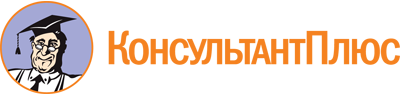 Постановление Правительства РК от 25.02.2022 N 73-П
(ред. от 10.07.2023)
"Об утверждении Порядка определения объема и предоставления из бюджета Республики Карелия субсидии Фонду грантов Главы Республики Карелия на финансовое обеспечение расходов по его содержанию"Документ предоставлен КонсультантПлюс

www.consultant.ru

Дата сохранения: 26.11.2023
 Список изменяющих документов(в ред. Постановления Правительства РК от 10.07.2023 N 323-П)Список изменяющих документов(в ред. Постановления Правительства РК от 10.07.2023 N 323-П)